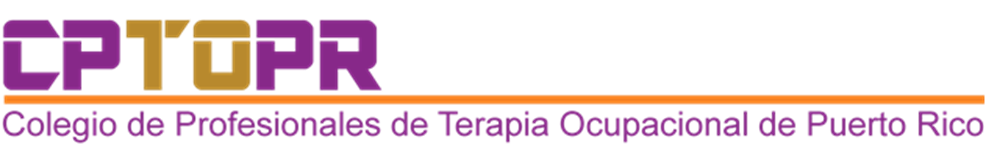 BENEFICIOS A MIEMBROS DEL CPTOPR Revisado: junio/2019BeneficioColegiadoEstudianteCurso de educación continuada mandatorios para recertificación profesional gratuitos  XCursos de educación continuada en temas pertinentes al campo de TO XXAcceso a página cibernéticaXXPublicaciones oficiales de la revista CONEXIO XXPréstamos al colegiado para mejoramiento profesional al 100% sin interés.XXAccesibilidad y descuento en Seguros Médicos  mediante el representante Miguel A. Ramírez Torres. Para información comunicarse  al (787)397-2333 insuranceramirez@hotmail.comXOportunidad de solicitar fondos del Fondo de Ayuda al Colegiado XPrograma de mentoría XXUso de la Biblioteca del ColegioXXUso de las instalaciones físicas del CPTOPR para reuniones y actividades oficialesXXAsesoría sobre asuntos y procedimientos para cumplir con disposiciones del Código de Ética y Conducta  Profesional  XXRepresentación en acciones colectivas ante organismos públicos y privadosXXRecibir información sobre actividades del Colegio y estudios pertinentes a TO XXRepresentación al momento de diseñar, redactar y defender las leyes que afecten al profesional o a los consumidoresXXRepresentación ante grupos profesionales XXDerecho a recibir premios y distinciones XXDerecho de asistir a reuniones de la Junta Directiva del CPTOPR XXParticipación en las asambleas XXParticipación voluntaria en Comités y/o Comisiones XXBeneficio por DefunciónXTarjeta de Descuentos de OfficeMax / Office DepotXXMembresía en Cooperativa de Ahorro y Crédito MediCoopXX